Publicado en Madrid el 03/04/2017 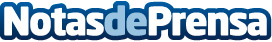 El escritor Jeremías Salvaneschi lanza su primera novela: ‘Llamadas al pasado’Después de publicar varios libros de poesía y cuentos, el escritor argentino Jeremías Salvaneschi se adentra en el mundo de la novela con ‘Llamadas al pasado’. Esta historia de ficción vestida con sucesos paranormales ya se encuentra a la venta en formato digital y su secuela está en plena producciónDatos de contacto:Editorial FalsariaNota de prensa publicada en: https://www.notasdeprensa.es/el-escritor-jeremias-salvaneschi-lanza-su Categorias: Artes Visuales Literatura http://www.notasdeprensa.es